Rosario 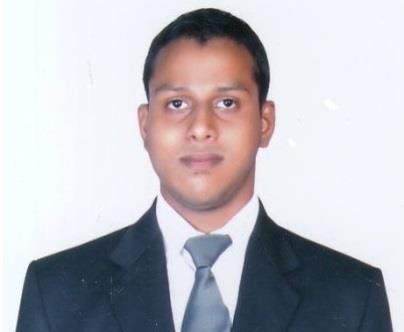 Email: Rosario.383896@2freemail.com OBJECTIVETo contribute in the Customer Service by the process of continuous learning & research, exploring new avenues and improving existing onesTo excel in my chosen field by utilizing my skills and abilities when working in corporate and team-oriented environment.Experience SummaryAn IT professional with 1.5 years of experience in the IT industry.Logistic specialist with 2.10 years of experience in Air Imports & Exports Freight Forwarding ServicesPROFESSIONAL EXPERIENCE:DHL Global Service Centre, Mumbai as Process Associate (Life Conex Monitoring Team)From May 2015 –  Mar 2018.Job ProfileCommunicating & updating the customers via system or software entries.Assist DGF to provide Pre-alerts documents of the shipment for processing.Verify docs received from the DGF Origin.Verifies and corrects errors in data to ensure accuracy of completed work.Co-ordinate with the Origin port / airport agents with respect to cargo loading/discharging operations & other updates.Maintain records including problem documentation and action taken; file management logs and similar data.Monitor daily cargo movements and follow-up through computer Software.Generating reports in excel.Client co-ordination via call or email.Advance Computer Services Ltd, Mumbai as Desktop Support Engineer.From July 2012 to October 2012.Job ProfileWorked for ACS LTD Under IBM Contract in Glenmark Generics Ltd.Technical Support to the team/company via remote access or by call.Handled End Users Daily Basis.Good Knowledge of Troubleshooting Desktop’s & Printers.Tata Consultancy Services, Mumbai as Application Support Engineer.From July 2010 – January 2011.Job ProfileApplication support to the project associated with Byzan systems.Installation of Citrix web application on Thin Clients.Drive Mapping for end users on the web application.Microsoft Outlook installation & accounts creation on exchange web server for end users.Remotely providing service, formatting & maintenance of PC’s & thin clients.Siemens Information System Ltd, Mumbai as Trainer Desktop Engineer.From October 2009 – March 2010.Job ProfilePc/Laptop formatting & installation.Inventory records of pc peripherals.Coordinating with customers through system software’s for PC/Laptop issue.Individually done calls with end-user.PERSONAL SKILLSExcellent verbal and written communication skills, willingness to learn, temperament suitable for teamwork, hard worker.Knowledge of Customer Support Executive.Coordinating with Clients.Good Knowledge & etiquettes of communication via phone calls, emails, internal system.EDUCATION & ADDITIONAL QUALIFICATIONDiploma In-flight & Ground Staff Services (Mahatma Gandhi University), Mumbai (2014).Microsoft Certified System Professional, Microsoft Certified System Administrator (2009).Maharashtra State Board Examination through Royal Junior College, Mumbai (HSC) (2008).StrengthsHardworking.Always ready to learn new technologies & skills.Like to take responsibilities.Experience of working under pressure.INTERESTSListening Music, Playing Football & Cricket, travelling in new places, new gadgets, exploring new places, indoor & outdoor games.DECLARATIONI hereby declare that the above written particulars are true to the best of my knowledge and belief.…………………………………………………..PERSONAL DETAILSPERSONAL DETAILSDate of Birth:May 31, 1990Gender:MaleNationality:IndianReligion:Roman CatholicLanguages:English, Hindi, Marathi & KonkaniMarital Status:SingleVisa type:Visit